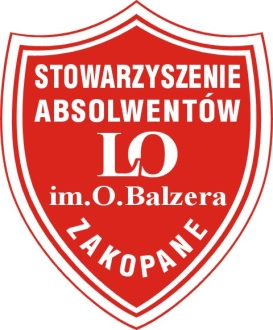 Stowarzyszenie Absolwentów I Liceum Ogólnokształcącego im. Oswalda Balzera w Zakopanem34 – 500  Zakopane, ul. Słoneczna 1                                                                                      Pan                                                                                           Krzysztof Wojna                                                                                           /do rąk własnych/ W imieniu Zarządu Stowarzyszenia oraz uczestników spotkania z cyklu „Znani Absolwenci z wizytą w Szkole” serdecznie dziękuję za przyjęcie zaproszenia i przedstawienie uczestnikom spotkania interesującej prezentacji swoich osiągnięć zawodowych.Pańskie wieloletnie doświadczenie, wynikające z przebytej drogi i bezpośredniej obserwacji życia politycznego oraz przemian zachodzących,w Europie i Świecie na przestrzeni wielu ostatnich lat, budzi nasz respekt i szacunek a poczynione przez Pana uwagi zapewne będą przydatne zgromadzonej szkolnej młodzieży, przy wyborze trudnego zawodu dziennikarza i komentatora.                                                                       Pozostaję z wyrazami szacunku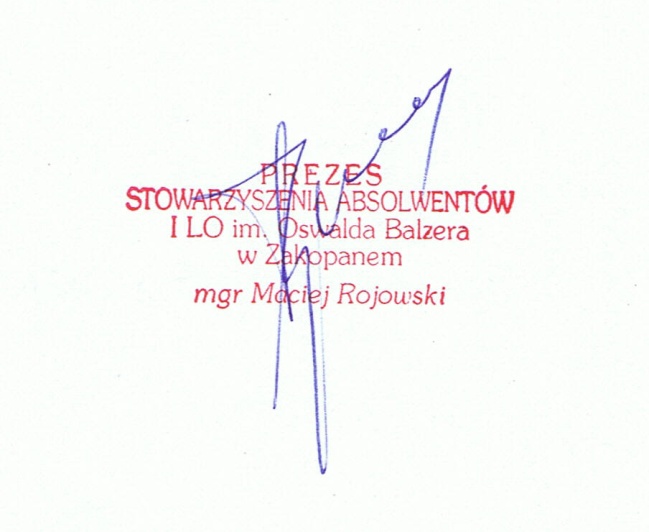 Zakopane 7.marca 2016 roku.